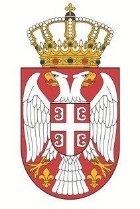 ИЗВЕШТАЈ О РЕАЛИЗАЦИЈИ ПРОЈЕКАТА НА КОНКУРСУ ЗА СУФИНАНСИРАЊЕ ПРОJЕКАТА ПРОИЗВОДЊЕМЕДИЈСКИХ САДРЖАЈА КОЈИ СЕ РЕАЛИЗУЈУ ПУТЕМ ЕЛЕКТРОНСКИХ МЕДИЈА ЧИЈИ ИЗДАВАЧИ ИМАЈУ СЕДИШТЕ НА ТЕРИТОРИЈИ АП КОСОВО И МЕТОХИЈА У 2020. ГОДИНИ                                            Децембар 2021. годинеМинистарство културе и информисања je, у складу са својим надлежностима, припремило извештај о реализацији Конкурса за суфинансирање проjеката производње медијских садржаја који се реализују путем електронских медија чији издавачи имају седиште на територији АП Косово и Метохија у 2020. години, на основу података којима Министарство располаже и извештаја добијених од учесника Конкурса.Основни подаци о конкурсуКонкурс за суфинансирање пројеката за производњу медијских садржаја који се реализују путем електронских медија чији издавачи имају седиште на територији АП Косово и Метохија у 2020. години, расписан је на основу члана 19. Закона о јавном информисању и медијима, Правилника о суфинансирању пројеката за остваривање јавног интереса у области јавног информисања („Службени гласник РС“, бр. 16/16 и 8/17) и Одлуке министра број: 451-04-6126/2019-04 од 04. децембра 2019. године. Конкурс је био расписан у периоду од 10. децембра 2019. до 10. јануара 2020. године, а јавни позив је објављен на званичном сајту Министарства и у дневном листу Блиц.Намена конкурсаНамена конкурса је пружање финансијске подршке медијским садржајима који доприносе истинитом, непристрасном, правовременом и потпуном информисању грађана који живе на територији Аутономне покрајине Косово и Метохија, очувању и развоју српског националног и културног идентитета и језика и унапређењу положаја и равноправности свих сегмената друштва.Критеријуми конкурсаОсновни критеријуми за доделу средстава пројектима, у складу са Законом, били су: Мера у којој је предложена пројектна активност подобна да оствари јавни интерес у области јавног информисања:Значај пројекта са становишта: остваривања јавног интереса у области јавног информисања; остваривање намене конкурса; усклађености пројекта са реалним проблемима, потребама и приоритетима циљних група; идентификованих и јасно дефинисаних потреба циљних група; заступљености иновативног елемента у пројекту и новинарско истраживачког приступа.Утицај и изводљивост са становишта: усклађености планираних активности са циљевима, очекиваним резултатима и потребама циљних група; степена утицаја пројекта на квалитет информисања циљне групе; мерљивости индикатора који омогућавају праћење реализације пројекта; разрађености и изводљивости плана реализације пројекта; степена развојне и финансијске одрживост пројекта (позитивни ефекти пројекта настављају се након што се оконча подршка).Капацитети са становишта: степена организационих и управљачких способности предлагача пројекта; неопходних ресурса за реализацију пројекта; стручних и професионалних референци предлагача пројекта, а које одговарају предложеним циљевима и активностима пројекта.Буџет и оправданост трошкова са становишта: прецизности и разрађености буџета пројекта, који показује усклађеност предвиђеног трошка са пројектним активностима; економске оправданости предлога буџета у односу на циљ и пројектне активности.Мера пружања веће гаранције привржености професионалним и етичким медијским стандардима:Да ли су учеснику конкурса изречене мере од стране државних органа, регулаторних тела или тела саморегулације у последњих годину дана, због кршења професионалних и етичких стандарда.Доказ о томе да су након изрицања казни или мера предузете активности које гарантују да се сличан случај неће поновити.Ближи критеријуми су: унапређење права на информисање грађана на територији Аутономне покрајине Косово и Метохија;очување и развој српског националног и културног идентитета и језика;јачање стручних капацитета у медијима и редакцијама које емитују програм на српском језику;безбедност новинара;садржаји намењени деци и младима;родна равноправностпроизводња садржаја приступачних особама са инвалидитетом (аудио дескрипција, титл, превод на знаковни језик и др.).Финансијски аспекти конкурсаЗа реализацију Конкурса у буџету Министарства опредељено је 9.000.000,00 динара. На Конкурс је стигло 26 пријава. Предлагачи су за реализацију пројеката тражили укупно 20.931.850,00 динара.Министарство је суфинансирало пројекте износима који не прелазе 80% вредности пројекта. Најмањи износ средстава који је могао бити одобрен по пројекту износио је 400.000,00 динара, а највећи 1.000.000,00 динара.Пријављени пројектиНа Конкурс је пријављено 26 пројеката. Сви пристигли пројекти су испунили услове Конкурса  дате у јавном позиву. Одлучивање о пристиглим пројектима           Одлучивање о пристиглим пројектима вршило се у транспарентном поступку, без дискриминације, у складу са јавним интересом у области јавног информисања. Одлуку о расподели средстава, са образложењем донео је министар, на основу Предлога Комисије.5.1. Улога стручне комисијeОцену пројеката поднетих на Конкурс, као и Предлог о расподели средстава са образложењем доноси стручна комисија коју решењем именује министар. У питању је саветодавно тело које процењује у којој мери су предложене пројектне активности подобне да остваре јавни интерес у области јавног информисања и на тај начин помаже министру у доношењу одлуке о расподели средстава. Већина чланова Комисије именована је на предлог новинарских и медијских удружења, након што је Министарство, у оквиру јавног позива за расписивање Конкурса, позвало новинарска и медијска удружења, као и медијске стручњаке да доставе предлоге за чланове Комисије и њихове биографије.Решењем министра број: 119-01-00048/2020-04. од 07. 02. 2020. године формирана је стручна Kомисија за Конкурс за суфинансирање проjеката за производњу медијских садржаја који се реализују путем електронских медија чији издавачи имају седиште на територији АП Косово и Метохија у 2020. години у следећем саставу: Љубица Здравковић ЏоновНикола ЛазићНебојша ВеличковићСлободан СтанковићСлободан РадичевићСекретар Комисије била је Дања Матаруга.Комисијa је разматрала и оцењивала 26 пројекта и за сваки пројекат дала образложење.6. Подржани пројекти6.1. Број подржаних пројеката и износ додељених средставаОд разматраних 26 пројекта, Комисија је подржала 15, а одбила 11 пројеката.За суфинансирање пројеката додељена су средства у износу од 9.000.000,00 динарa.            Већина пројеката је, на предлог Комисије, подржана мањим од траженог износа средстава. Корисници средстава који су добили мањи износ од траженог, били су у обавези да доставе ревидирани буџет.Најмањи износ за суфинансирање пројекта износио je 400.000,00 динара. Најмањим износом подржана су 4 пројекта. Средствима у износу од 930.000,00 динара, што је и највећи одобрени износ на Конкурсу, подржана је реализација једног пројекта.6.2. Структура подржаних пројеката према врсти медијаНајвећи број пројеката емитован је путем телевизије (9 пројеката) и радија (4 пројекта). Интернет портали имали су најмање учешће као главни носиоци емитовања реализованог медијског садржаја. Један број корисника средстава поставио је медијске садржаје и на својим званичним интернет страницама и ЈуТјуб (YouTube) каналима.Финансијска подршка је пружена издавачима медија и продукцијама чији је програмски садржај доступан већини припадника српске заједнице на Косову и Метохији.Извештаји корисникаКорисници средства имају обавезу, у складу са Законом и закљученим уговором, да Министарству доставе извештај о реализацији пројеката, у форми наративног и финансијског извештаја. Уз извештај корисници достављају и доказ о реализацији пројекта. Сви корисници су Министарству  доставили наративни и финансијске извештај о реализацији пројекта. Произведени медијски садржај за пројекат „Наше вести“ није доставило Друштво за радио и телевизијске делатности, услуге и трговину Herc International д.о.о. Штрпце.Испуњеност рокова и форма извештајаРок за достављање извештаја је 30 дана од датума завршетка пројекта. Корисници ВИМ инфо д.о.о. Звечан и Радио Гораждевац нису назначили да је производњу медијског садржаја суфинансирало Министарство културе и информисања.Финансијски део извештајаФинансијски део извештаја корисници су доставили на прописаном Обрасцу 2, који је потписан од стране овлашћеног лица корисника средстава.3.   Реализација пројекатаМоже се констатовати да је произведени медијски садржај разноврстан и да је, тематски гледано, у складу са постављеним програмским приоритетима и Законом дефинисаним јавним интересом. Већина медијских садржаја намењена је локалном становништву и одражава специфичности и проблеме АП Косова и Метохије. Присутан је аспект позитивне стимулације локалног становништва, кроз примере из заједнице  о покретању и/или унапређењу запошљавања и унапређењу других сегмената друштва који доприносе квалитетнијем животу становништва. Неколико пројеката било је намењено деци и младима и проблемима и изазовима са којима се сусрећу. Реализовани су следећи пројекти:III	Закључна разматрања Јавна средства су, у складу са условима Конкурса, распоређена у сврху остваривања јавног интереса у области јавног информисања.Већина реализованих пројеката одражава специфичности и проблеме становника АП Косово и МетохијаДва корисника нису назначили да је производњу медијског садржаја суфинансирало Министарство културе и информисања.Произведени медијски садржај за пројекат „Наше вести“ није доставило Друштво за радио и телевизијске делатности, услуге и трговину Herc International д.о.о. Штрпце.1. Друштво за радио и телевизијске делатности, услуге и трговину Herc International д.о.о. Штрпце, Документарне емисије о нашем животу на Космету1. Друштво за радио и телевизијске делатности, услуге и трговину Herc International д.о.о. Штрпце, Документарне емисије о нашем животу на КосметуВредност пројекта900.000,00 динараОдобрени износ од МКИ600.000,00 динараОбластОпстанак српског народа на Косову и МетохијиЦиљна групаСрби на Косову и МетохијиОпис пројектних активностиТема пројекта је живот Срба на Косову и Метохији. Кроз 12 документарних емисија приказане су животне приче Срба са ових простора, кроз разговоре са учитељима, професорима, лекарима, локалним привредницима и представницима локалних институција. Циљ пројекта је био да се укаже на тешке животне околности у којима ови људи живе, проблеме са којима се свакодневно суочавају, али и њихова очекивања и планове у будућности. Где и када је објављен медијски садржајМедијски садржај је реализован кроз дванаест 30-минутних емисија на Радио Херцу у периоду од 01.07.2020. до 31.12.2020. године.Назнака да је МКИ суфинансијер                                                                                           Да.Достављен финансијски извештај                                                                                           Да.2. Друштво за радио и телевизијске активности, услуге и трговину Профи медиа д.о.о. Штрпце, Звуци са Шар-планине2. Друштво за радио и телевизијске активности, услуге и трговину Профи медиа д.о.о. Штрпце, Звуци са Шар-планинеВредност пројекта1.073.360,00 динараОдобрени износ од МКИ800.000,00 динараОбластОчување националног и културног идентитетаЦиљна групаМладиОпис пројектних активностиТема пројекта је очување музичког наслеђа Шар-планинске области.  Сврха пројекта је да се, пре свега код младих, пробуди свест о значају културне заоставштине и да им се укаже на одговорност у чувању исте. Идеја је била да се од заборава сачува и аутентични српски музички језик и да се млађим генерацијама пренесу основна знања о националној историји, култури, традицији и националном идентитету Срба који живе на Косову и Метохији. Корисник је Министарству доставио извештај о реализацији пројекта, али не и произведени садржај. Где и када је објављен медијски садржајПројекат је реализован кроз 12 радијских епизода од по 15 минута које је емитовао Радио Сити-Профи Медиа.Назнака да је МКИ суфинансијерКорисник није доставио реализовани медијски садржај                                                                         Достављен финансијски извештај                                                                                           Да.3. Друштво за радио и телевизијске делатности, услуге и трговину Herc International д.о.о. Штрпце, Наше вести3. Друштво за радио и телевизијске делатности, услуге и трговину Herc International д.о.о. Штрпце, Наше вестиВредност пројекта980.004,00 динараОдобрени износ од МКИ650.000,00 динараОбластДруштвена дешавања на Косову и МетохијиЦиљна групаСрби на Косову и МетохијиОпис пројектних активностиПројекат се бавио локалним дешавањима у срединама где живе Срби на територији Косова и Метохије. Кроз 24 ТВ прилога приказани су реални проблеми, потребе и приоритети српског народа у овим срединама. Циљ пројекта је био пружање информација локалном становништву о темама које их интересују, а које не могу на други начин да добију. Где и када је објављен медијски садржајПројекат је реализован у информативним емисијама приказаним на ТВ Херц.Назнака да је МКИ суфинансијер                                                                                           Да.Достављен финансијски извештај                                                                                           Да.4. НВО Пулс, Косовски журнал4. НВО Пулс, Косовски журналВредност пројекта650.000,00 динараОдобрени износ од МКИ450.000,00 динараОбластДруштвоЦиљна групаСтановници територије АП Косова и МетохијеОпис пројектних активностиПројекат је реализован кроз шест полусатних емисија Косовског журнала. Свака емисија се састојала из три дела:-Догађаји – преглед најважнијих догађаја за српску заједницу на Косову и Метохији у текућем месецу; -Људи – портрети значајних особа које су обележиле живот Срба на Косову и Метохији и -Појаве – специфичне друштвене прилике које се догађају на Косову и Метохији, посебно у Косовском Поморављу.Где и када је објављен медијски садржајПроизведене садржаје емитовале су: ТВ Пулс, ТВ Мост, ТВ Грачаница, ТВ Херц и ТВ Мир.Назнака да је МКИ суфинансијер                                                                                           Да.Достављен финансијски извештај                                                                                           Да.5. РКДС-ИМПУЛС д.о.о. Лепосавић, Документарне емисије „Композитори и џез музичари на КиМ5. РКДС-ИМПУЛС д.о.о. Лепосавић, Документарне емисије „Композитори и џез музичари на КиМВредност пројекта550.000,00 динараОдобрени износ од МКИ400.000,00 динараОбластКултураЦиљна групаСтановници територије АП Косова и МетохијеОпис пројектних активностиТема пројекта су људи са територије АП Косова и Метохије који се баве музиком и на тај начин представљају овај регион. Кроз шест радио емисија представљени су успешни појединци и колективи у домену музике и испраћене све манифестације које су се у овом региону одржавале од јула до децембра 2020. године.Где и када је објављен медијски садржајРадијске емисије у трајању од 20 до 45 минута емитоване су на  Радио Импулс-у из Лепосавића.Назнака да је МКИ суфинансијер                                                                                           Да.Достављен финансијски извештај                                                                                           Да.6. ВИМ инфо ДОО Звечан, Интервју6. ВИМ инфо ДОО Звечан, ИнтервјуВредност пројекта1.112.000,00 динараОдобрени износ од МКИ850.000,00 динараОбластДруштвоЦиљна групаСтановници територије АП Косова и МетохијеОпис пројектних активностиТема пројекта су дешавања на територији АП Косово и Метохија. Реализована су 24 интервјуа. Своје ставове изнели су универзитетски професори,  политички и други аналитичари, припадници међународних мировних снага, али и представници народа који живе на територији Косова и Метохије. Циљ пројекта је био да се унапреди информисање грађана који живе у овом региону.Где и када је објављен медијски садржајМедијски садржај је објављен на интернет порталу Kosovo online у форми 24 интервјуа.Назнака да је МКИ суфинансијер                                                                                           Не.Достављен финансијски извештај                                                                                           Да.7. Омониа, Право на воду и ваздух7. Омониа, Право на воду и ваздухВредност пројекта601.000,00 динараОдобрени износ од МКИ400.000,00 динараОбластЕкологијаЦиљна групаСтановници територије АП Косова и МетохијеОпис пројектних активностиТема пројекта је заштита животне средине у општинама на територији АП Косова и Метохије. У оквиру истраживања урађене су репортаже о загађености воде и ваздуха у општинама Пећ, Штрпце, Лепосавић, Грачаница и Косово Поље, као и интервјуи са професорима који се баве заштитом животне средине. Циљ пројекта је био да укаже на загађеност животне средине и иницира реакцију надлежних институција.Где и када је објављен медијски садржајПројекат је реализован кроз три ТВ репортаже емитоване на ТВ Пулс Шилово и пет писаних репортажа. Све репортаже објављене су и на сајту Грачаница Онлајн.Назнака да је МКИ суфинансијер                                                                                         Да.Достављен финансијски извештај                                                                                         Да.8. Друштво Српско-Руског пријатељства „Косовско огњиште“ Косовска Митровица, ПОГЛЕД НА… Употреба језика на Косову и Метохији8. Друштво Српско-Руског пријатељства „Косовско огњиште“ Косовска Митровица, ПОГЛЕД НА… Употреба језика на Косову и МетохијиВредност пројекта749.800,00 динараОдобрени износ од МКИ560.000,00 динараОбластОчување језика и писмаЦиљна групаСтановници територије АП Косова и МетохијеОпис пројектних активностиПројекат је реализован кроз шест специјализованих информативно-политичких емисија посвећених угрожавању права на употребу језика на територији АП Косова и Метохије. Сврха је била да се широј и стручној јавности, локалним самоуправама и појединцима укаже на проблем угрожавања права на употребу језика и  службену употребу језика у свим аспектима живота у АП Косово и Метохија.Где и када је објављен медијски садржајПроизведени медијски садржај објављен је на Независној ТВ мрежи (ТВ Мост, РТВ Пулс и РТВ Центар Грачаница)Назнака да је МКИ суфинансијер                                                                                           Да.Достављен финансијски извештај                                                                                           Да.9. Милош Савић предузетник, Самостална радња за радио и телевизијске активности Пиксел Тврђан, Документарне емисије „Афирмација“9. Милош Савић предузетник, Самостална радња за радио и телевизијске активности Пиксел Тврђан, Документарне емисије „Афирмација“Вредност пројекта800.000,00 динараОдобрени износ од МКИ600.000,00 динараОбластЗапошљавањеЦиљна групаМлади на територији АП Косова и МетохијеОпис пројектних активностиТема пројекта је запошљавање младих у српским срединама у АП Косово и Метохија. Кроз шест документарних емисија истражене су могућности запошљавања младих у општинама Косовска Митровица, Грачаница, Штрпце, Зубин Поток, Ранилуг и Лепосавић, а посебан акценат стављен је на сегмент образовања као предуслов за проналажење посла. Где и када је објављен медијски садржајПројекат је реализован кроз шест емисија емитованих два пута месечно у документарном серијалу „Афирмација“  на ТВ Грачаница.Назнака да је МКИ суфинансијер                                                                                           Да.Достављен финансијски извештај                                                                                           Да.10. Слободан Радичевић пр производња и емитовање телевизијског програма продукција Феронија Зубин Поток, Корени данас10. Слободан Радичевић пр производња и емитовање телевизијског програма продукција Феронија Зубин Поток, Корени данасВредност пројекта759.000,00 динараОдобрени износ од МКИ600.000,00 динараОбластОчување националног и културног идентитетаЦиљна групаСтановници територије АП Косова и МетохијеОпис пројектних активностиТема пројекта је промоција културе, традиције и других позитивних вредности које се тичу Срба на територији АП Косова и Метохије, али и у осталим деловима Србије. Акценат је стављен на обичаје српског народа кроз историју и потребу њиховог очувања за будуће генерације. Где и када је објављен медијски садржајЕмисије серијала „Корени данас“ емитоване су на ТВ Корени од 01.03.2020. до 31.12.2020.Назнака да је МКИ суфинансијер                                                                                           Да.Достављен финансијски извештај                                                                                           Да.11. Ненад Милићевић ПР производња и емитовање телевизијског програма продукција Елипса Лапље село, Тркање кроз векове11. Ненад Милићевић ПР производња и емитовање телевизијског програма продукција Елипса Лапље село, Тркање кроз вековеВредност пројекта879.000,00 динараОдобрени износ од МКИ700.000,00 динараОбластОчување националног и културног идентитетаЦиљна групаСрби на Косову и МетохијиОпис пројектних активностиПројекат је реализован кроз емисију „Ткање кроз векове“ посвећену српским светињама, људима и њиховим вековним обичајима и традицији. Циљ је био унапређење права на информисање грађана на територији АП Косова и Метохије о очувању и развоју српског националног и културног идентитета и језика, али и јачање стручних капацитета у медијима који емитују програм на српском језику.Где и када је објављен медијски садржајПројекат је реализован кроз серијал од 18 документарних емисија емитованих на ТВ Корени и КОМНЕТ-у.Назнака да је МКИ суфинансијер                                                                                           Да.Достављен финансијски извештај                                                                                           Да.12. Друштво са ограниченом одговорношћу Радио Гораждевац, Гораждевац, Повратници, чувари Метохије12. Друштво са ограниченом одговорношћу Радио Гораждевац, Гораждевац, Повратници, чувари МетохијеВредност пројекта522.800,00 динараОдобрени износ од МКИ400.000,00 динараОбластЉудска праваЦиљна групаСрпско становиштво на територији АП Косова и МетохијеОпис пројектних активностиУ оквиру пројекта снимљене су 24 емисије о положају и правима Срба у Метохији узимајући у обзир и услове настале услед пандемије коронавируса. Отварање ових тема подстакло је и решавање низа питања везаних за егзистенцију и опстанак  повратника. Циљ пројекта био је да допринесе побољшању стања у областима политичког, правног, социјалног, друштвеног, економском и културног аспекта живота Срба повратника на овим просторима.Где и када је објављен медијски садржајПрилоге је емитовао Радио Гораждевац и Косовска медијска асоцијација (КОСМА мрежа).Назнака да је МКИ суфинансијер                                                                                      Не.Достављен финансијски извештај                                                                                       Да.13. Медијско-културно удружење Литера, Хајде да се играмо и рециклирамо13. Медијско-културно удружење Литера, Хајде да се играмо и рециклирамоВредност пројекта930.000,00 динараОдобрени износ од МКИ930.000,00 динараОбластСадржаји за децуЦиљна групаДеца основно школског узрастаОпис пројектних активностиКроз десет културно-образовних емисија деци су представљене традиционалне игре, као што су: ластиш, школице, прескакање конопца и сл., које су у сфери модерних технологија помало заборављене.  Предлоге за игру дали су дечји писци, аутори познатих дечјих емисија и друге јавне личности, уз објашњење како се  игре играју и поруку колико је претерано коришћење дигиталних уређаја лоше. У оквиру емисија емитовано је и десет прилога посвећених заштити животне средине и значају рециклаже отпада.Где и када је објављен медијски садржајПројекат је реализован кроз десет културно-образовних емисија емитованих на пет телевизија: ТВ Мост, ТВ Пулс, ТВ Грачаница, ТВ Мир и ТВ Ким.Назнака да је МКИ суфинансијер                                                                                           Да.Достављен финансијски извештај                                                                                           Да.14. Ортачко друштво за информативну, пропагандну и издавачку делатност Радио KISS Радомировић Миодрага и др., Косовска Митровица, Умрежимо љубав14. Ортачко друштво за информативну, пропагандну и издавачку делатност Радио KISS Радомировић Миодрага и др., Косовска Митровица, Умрежимо љубавВредност пројекта501.600,00 динараОдобрени износ од МКИ400.000,00 динараОбластДигитално насиљеЦиљна групаУченици основних и средњих школаОпис пројектних активностиУ фокусу пројекта је истраживање о врстама и учесталости дигиталног насиља међу ученицима основног и средњошколског узраста. Реализовано је 12 емисија кроз које је младима указано на опасности које прете од ове врсте насиља и дат савет како  да се заштите од ове негативне појаве. У реализацији садржаја учествовали су ИТ стручњаци, наставници из области информатике, представници Министарства за телекомуникације као и родитељи деце, чија улога је да кроз стални надзор, разговор и савете заштите децу и охрабре их да са њима причају о овој теми. Где и када је објављен медијски садржајРеализовано је 12 радио емисија које су емитоване на Радио КИС-у.Назнака да је МКИ суфинансијер                                                                                           Да.Достављен финансијски извештај                                                                                           Да.15. Регионална информативна и медијска агенција – РИМА, Вода је живот15. Регионална информативна и медијска агенција – РИМА, Вода је животВредност пројекта1.181.000,00 динараОдобрени износ од МКИ656.000,00 динараОбластЕкологијаЦиљна групаСтановници територије АП Косова и МетохијеОпис пројектних активностиТема пројекта је заштита водних ресурса. Реализован је шест емисија у којима је било речи о сакупљању и третману отпадних вода, неконтролисаном искоришћавању водних ресурса, оштећењу речних корита, управљању ризиком од поплава и ерозија и загађењу које проузрокују индустријска постројења и депоније. Циљ је био подизање свести грађана о правилном управљању водним ресурсима, залагање за промену навика у погледу чувања и коришћења ових ресурса и подстицање локалне самоуправе на веће ангажовање у решавању проблема отпадних вода.Где и када је објављен медијски садржајРеализовано је шест 20-минутних емисија  које су емитоване на ТВ Мост, ТВ Мир, ТВ Пулс и ТВ Грачаница.Назнака да је МКИ суфинансијер                                                                                           Да.Достављен финансијски извештај                                                                                           Да.